ТРЕБОВАНИЕ о заКРЫТИи ЛИЦЕВОГО СЧЕТА (для физического ЛИЦА) Прошу закрыть лицевой счет:в Реестре владельцев инвестиционных паев паевого инвестиционного фонда:_________________________________________________1 При наличии2 Необязательно к заполнениюОтметки Управляющей компании/Агента: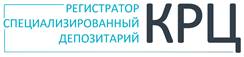 www.regkrc.ru(861) 255-34-03Сведения о зарегистрированном лице:Фамилия, имя, отчество (последнее – при наличии)Документ, удостоверяющий личность:Наименование (вид) документаНаименование (вид) документаСерияНомерНаименование органа, выдавшего документДата выдачиДата выдачиНаименование органа, выдавшего документКод подразделения1Код подразделения1 лицевой счет владельца	 депозитный лицевой счет (нотариус) лицевой счет доверительного управляющегоНомер счетаназвание паевого инвестиционного фондаДата заполнения2 «______» ________________ 20___ г.Дата заполнения2 «______» ________________ 20___ г.Дата заполнения2 «______» ________________ 20___ г.Дата заполнения2 «______» ________________ 20___ г.Дата заполнения2 «______» ________________ 20___ г.Дата заполнения2 «______» ________________ 20___ г.Дата заполнения2 «______» ________________ 20___ г.Дата заполнения2 «______» ________________ 20___ г.Дата заполнения2 «______» ________________ 20___ г.Подпись зарегистрированного лицаПодпись зарегистрированного лицаПодпись зарегистрированного лицаПодпись зарегистрированного лицаПодпись зарегистрированного лицаПодпись зарегистрированного лицаПодпись зарегистрированного лицаПодпись зарегистрированного лицаПодпись зарегистрированного лицауполномоченного представителя, действующего на основании уполномоченного представителя, действующего на основании уполномоченного представителя, действующего на основании уполномоченного представителя, действующего на основании уполномоченного представителя, действующего на основании уполномоченного представителя, действующего на основании уполномоченного представителя, действующего на основании уполномоченного представителя, действующего на основании уполномоченного представителя, действующего на основании №отГ.Г.Г.(подпись)(подпись)(подпись)(подпись)Фамилия И.О.Фамилия И.О.ПРИНЯТО: _______________________________(наименование организации)Подпись поставлена в присутствии уполномоченного лица__________________________________/___________ /(Ф.И.О., должность ответственного исполнителя)       (подпись)вх. № _______________ от «_____» _____________ 20__ г.М.П.ЗАПОЛНЯЕТСЯ РАБОТНИКОМ АО «КРЦ»ЗАПОЛНЯЕТСЯ РАБОТНИКОМ АО «КРЦ»Отметка о принятииОтметка об исполненииВх. №_______________________________________________                                                              (дата)_____________________________________________________(Ф.И.О. работника АО «КРЦ»)                          (подпись)№ операции_____________________________________________                                                              (дата)_____________________________________________________(Ф.И.О. работника АО «КРЦ»)                          (подпись)